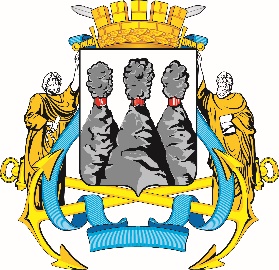 ПОСТАНОВЛЕНИЕВ соответствии с Решением Городской Думы Петропавловск-Камчатского городского округа от 31.10.2013 № 145-нд «О наградах 
и почетных званиях Петропавловск-Камчатского городского округа» и протоколом заседания Комиссии Городской Думы Петропавловск-Камчатского городского округа по наградам от 13.02.2023 № 2ПОСТАНОВЛЯЮ:за значительный вклад в развитие на территории Петропавловск-Камчатского городского округа транспортной инфраструктуры в результате многолетнего добросовестного труда, высокого уровня профессионализма и в связи с 55-летним юбилеем со дня рождения наградить Почетной грамотой Городской Думы Петропавловск-Камчатского городского округа Сибирцева Александра Анатольевича – заместителя директора муниципального казенного учреждения «Служба автомобильных дорог Петропавловск-Камчатского городского округа».ГОРОДСКАЯ ДУМАПЕТРОПАВЛОВСК-КАМЧАТСКОГОГОРОДСКОГО ОКРУГАПРЕДСЕДАТЕЛЬ13.02.2023 № 23О награждении Почетной грамотой Городской Думы Петропавловск-Камчатского городского округаИ.о. председателя Городской Думы Петропавловск-Камчатского городского округа  Б.А. Лесков